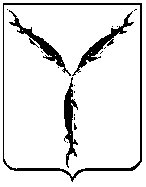 САРАТОВСКАЯ ГОРОДСКАЯ ДУМАРЕШЕНИЕ14.12.2017 № 27-203г. Саратов  О внесении изменений в решение Саратовской городской Думы от 31.01.2007№ 14-115 «О Положении о Почетном гражданине города Саратова»В соответствии со статьей 24 Устава муниципального образования «Город Саратов»Саратовская городская ДумаРЕШИЛА:1. Внести в Приложение к решению Саратовской городской Думы от 31.01.2007 № 14-115 «О Положении о Почетном гражданине города Саратова» (с изменениями от 24.06.2008 № 29-307, 23.04.2015 № 45-521, от 21.07.2016   № 64-648, от 27.10.2016 № 6-31, 28.09.2017 № 21-167) следующие изменения:1.1. В пункте 7.1 слова «печатью Саратовской городской Думы, выполненной тиснением красным металликом» заменить словами «малой круглой печатью с изображением герба города Саратова».2. Настоящее решение вступает в силу со дня его официального опубликования.Председатель Саратовской городской Думы                                                                 В.В. МалетинГлава муниципального образования«Город Саратов»                                                                                          М.А. Исаев                                                                                   